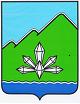 АДМИНИСТРАЦИЯ ДАЛЬНЕГОРСКОГО ГОРОДСКОГО ОКРУГА ПРИМОРСКОГО КРАЯПОСТАНОВЛЕНИЕ10 апреля 2014 г.                                 г.Дальнегорск                                      №  317-паОб утверждении Порядка проведения антикоррупционной экспертизы нормативных правовых актов и проектов нормативных правовых актов  администрации Дальнегорского городского округа В соответствии с Федеральным законом от 25.12.2008 № 273-ФЗ                           «О противодействии коррупции», Федеральным законом от 17.07.2009 № 172-ФЗ «Об антикоррупционной экспертизе нормативных правовых актов и проектов нормативных правовых актов», Федеральным законом от 06.10.2003 № 131-ФЗ   «Об общих принципах организации местного самоуправления в Российской Федерации», Законом Приморского края от 10.03.2009 № 387-КЗ                                      «О противодействии коррупции в Приморском крае», постановлением Правительства РФ от 26.02.2010 № 96 «Об антикоррупционной экспертизе нормативных правовых актов и проектов нормативных правовых актов», руководствуясь Уставом Дальнегорского городского округа, администрация Дальнегорского городского округа  ПОСТАНОВЛЯЕТ: Утвердить Порядок проведения антикоррупционной экспертизы нормативных правовых актов и проектов нормативных правовых актов администрации Дальнегорского городского округа (приложение № 1). Утвердить форму Заключения, составляемого юридическим отделом администрации Дальнегорского городского округа по результатам проведения антикоррупционной экспертизы нормативных правовых актов и проектов нормативных правовых актов  администрации Дальнегорского городского округа (приложение № 2).Настоящее постановление подлежит опубликованию в газете «Трудовое слово» и размещению на официальном интернет-сайте Дальнегорского городского округа.Контроль исполнения настоящего постановления оставляю за собой.Глава Дальнегорского городского округа 				                                                          И.В. Сахута Приложение № 1к постановлению администрации
  Дальнегорского городского округа                                                                                                        от 10 апреля 2014 г.   № 317-паПОРЯДОКпроведения антикоррупционной экспертизы нормативных правовых актов и проектов нормативных правовых актов администрации Дальнегорского городского округа1. Общие положения.1.1. Настоящий Порядок проведения антикоррупционной экспертизы нормативных правовых актов администрации и проектов нормативных правовых актов администрации Дальнегорского городского округа (далее - Порядок) разработан в соответствии с Федеральным законом                           от 25.12.2008 № 273-ФЗ «О противодействии коррупции», Федеральным законом от 17.07.2009              № 172-ФЗ «Об антикоррупционной экспертизе нормативных правовых актов и проектов нормативных правовых актов», Федеральным законом от 06.10.2003 № 131-ФЗ «Об общих принципах организации местного самоуправления в Российской Федерации», Законом Приморского края от 10.03.2009 № 387-КЗ «О противодействии коррупции в Приморском крае», постановлением Правительства РФ от 26.02.2010 № 96 «Об антикоррупционной экспертизе нормативных правовых актов и проектов нормативных правовых актов» (далее - Методика).1.2. Основной задачей проведения антикоррупционной экспертизы нормативных правовых актов и проектов нормативных правовых актов администрации Дальнегорского городского округа, является выявление в них коррупциогенных факторов и их последующее устранение.1.3. Коррупциогенными факторами являются положения нормативных правовых актов и проектов нормативных правовых актов администрации Дальнегорского городского округа, устанавливающие для правоприменителя необоснованно широкие пределы усмотрения или возможность необоснованного применения исключений из общих правил, а также положения, содержащие неопределённые, трудновыполнимые и (или) обременительные требования к гражданам и организациям. 2. Антикоррупционная экспертиза проектов нормативных правовых актов.2.1. Антикоррупционная экспертиза проектов нормативных правовых актов проводится в два этапа:а)  при разработке проекта правового акта - разработчиками проекта нормативного правового акта;б) при проведении правовой (юридической) экспертизы проекта правового акта - юридическим отделом администрации Дальнегорского городского округа (далее – юридический отдел).2.2. На первом этапе антикоррупционная экспертиза осуществляется при разработке проектов нормативных правовых актов в форме их анализа на коррупциогенность.Анализ на коррупциогенность норм проектов нормативных правовых актов осуществляется их разработчиками в соответствии с Методикой.         Результатом анализа на содержание в проекте нормативных правовых актов коррупциогенных факторов при его разработке является вывод об отсутствии в проекте нормативного правового акта коррупциогенных факторов, содержащихся в пояснительной записке разработчика к проекту нормативного правового акта.2.3.  На втором этапе антикоррупционная экспертиза проектов нормативных правовых актов осуществляется юридическим отделом в рамках проведения правовой (юридической) экспертизы на этапе согласования проекта нормативного правового акта.         Антикоррупционная экспертиза проводится в отношении поступивших в юридический отдел проектов нормативных правовых актов в срок не более 3 (трех) рабочих дней.         Результат антикоррупционной и правовой (юридической) экспертизы оформляется Заключением (Приложение № 2).2.4. При положительном Заключении, после проведенной юридическим отделом экспертизы проекта нормативного правового акта, указанный проект вместе с Заключением направляется юридическим отделом разработчику проекта.        Разработчик проекта, получив Заключение, не позднее 1 (одного) рабочего дня направляет проект нормативного правового акта в прокуратуру г. Дальнегорска для проведения антикоррупционной экспертизы.2.5. При отрицательном Заключении (выявлении коррупциогенных факторов), после проведенной юридическим отделом экспертизы, указанный проект нормативного правового акта вместе с Заключением направляется юридическим отделом разработчику проекта для устранения выявленных недостатков путем их исключения из текста проекта нормативного правового акта.После получения Заключения и проекта нормативного правового акта, разработчик проекта в течение 3 (трех) рабочих дней устраняет выявленные недостатки и направляет повторно проект нормативного правового акта в юридический отдел. В дальнейшем, процедура проведения антикоррупционной экспертизы проводится в соответствии с пунктом 2.4. раздела 2 настоящего Порядка.3. Антикоррупционная экспертиза нормативных правовых актов.3.1. Работники администрации Дальнегорского городского округа ведут постоянный мониторинг применения действующих нормативных правовых актов администрации Дальнегорского городского округа для выявления в них коррупциогенных факторов в соответствии с Методикой. Оценка нормативного правового акта проводится  во взаимосвязи с другими нормативными правовыми актами.3.2. В случае обнаружения в проверяемых нормативных правовых актах коррупциогенных факторов работник администрации Дальнегорского городского округа в этот же день направляет указанные нормативные правовые акты с мотивированным запросом в юридический отдел для проведения антикоррупционной экспертизы. Антикоррупционная экспертиза проводится юридическим отделом в течение 5 (пяти) рабочих дней со дня поступления мотивированного запроса.3.3. Итогом проведенной антикоррупционной экспертизы действующего правового акта являются выявление в правовом акте коррупциогенных факторов или вывод об их отсутствии.3.4. В случае отсутствия коррупциогенных факторов в нормативном правовом акте, представленном в юридический отдел на антикоррупционную экспертизу, юридический отдел готовит соответствующее Заключение (Приложение № 2).Заключение направляется работнику администрации Дальнегорского городского округа, направившему мотивированный запрос.3.5. В случае выявления в нормативных правовых актах администрации Дальнегорского городского округа коррупциогенных факторов юридический отдел готовит Заключение (Приложение № 2), в котором отражаются указанные факторы.Указанное Заключение направляется Главе Дальнегорского городского округа для рассмотрения и принятия решения о признании утратившим силу (отмене) нормативного правового акта администрации Дальнегорского городского округа или внесения в него соответствующих изменений.3.6. Подготовка проекта о признании утратившим силу (отмене) или внесении соответствующих изменений в нормативный правовой акт администрации Дальнегорского городского округа, в результате проведения антикоррупционной экспертизы которого выявлены коррупциогенные факторы, осуществляется работниками администрации Дальнегорского городского округа, к компетенции которых относятся вопросы, регулируемые данным нормативным правовым актом.3.7. Проведение антикоррупционной экспертизы проекта изменений в нормативный правовой акт администрации Дальнегорского городского округа, в результате проведения антикоррупционной экспертизы которого выявлены коррупциогенные факторы, осуществляется в соответствии с разделом 2 настоящего Положения.3.8. Антикоррупционная экспертиза не проводится в отношении отмененных или признанных утратившими силу нормативных правовых актов.3.9. Управление делами администрации Дальнегорского городского округа после принятия нормативного правового акта направляет его в прокуратуру г. Дальнегорска.4. Независимая антикоррупционная экспертиза нормативных правовых актов и их проектов4.1. Юридическими лицами и физическими лицами, аккредитованными Министерством юстиции Российской Федерации в качестве независимых экспертов в соответствии с постановлением Правительства Российской Федерации от 26.02.2010 года № 96 «Об антикоррупционной экспертизе нормативных правовых актов и проектов нормативных правовых актов», может проводиться независимая антикоррупционная экспертиза нормативных правовых актов администрации Дальнегорского городского округа и их проектов (далее – независимая антикоррупционная экспертиза).4.2. Разработчики проекта нормативного правого акта в день направления его в прокуратуру г. Дальнегорска для проведения антикоррупционной экспертизы также осуществляют размещение проекта на сайте администрации Дальнегорского городского округа в информационно-телекоммуникационной системе «Интернет» и информационного сообщения к нему.В информационном сообщении к проекту необходимо указать дату начала и дату окончания приема заключений по результатам независимой антикоррупционной экспертизы, а также адрес электронной почты администрации Дальнегорского городского округа, на который необходимо предварительно направлять указанные заключения.Срок, устанавливаемый для приема заключений по результатам независимой антикоррупционной экспертизы, не может быть менее 3 (трех) рабочих дней.По истечении срока проведения независимой экспертизы проект удаляется с сайта администрации Дальнегорского городского округа.4.3. Независимая антикоррупционная экспертиза проводится аккредитованными Министерством юстиции Российской Федерации юридическими и физическими лицами в инициативном порядке за счет собственных средств.4.4. Экспертное заключение направляется независимыми экспертами в администрацию Дальнегорского городского округа по почте или курьерским способом либо в виде электронного документа.С целью соблюдения срока, установленного пунктом 4.2 настоящего положения, во избежание ситуации, когда проект будет утвержден (принят) до поступления заключения по результатам независимой антикоррупционной экспертизы, независимые эксперты предварительно направляют свое заключение в виде электронного документа на адрес электронный почты, указанный в извещении, в пределах указанного срока. О направлении заключения в виде электронного документа независимыми экспертами указывается в сопроводительном письме с указанием адреса электронной почты, на которое направлялось заключение, и даты направления.4.5. В случае поступления заключения независимого эксперта в электронном виде управление делами администрации Дальнегорского городского округа, информирует об этом разработчиков проекта и юридический отдел с приложением такого заключения на бумажном носителе, а также передает им такое заключение в электронном виде.4.6. Заключение по результатам независимой антикоррупционной экспертизы носит рекомендательный характер.4.7. Заключение по результатам независимой антикоррупционной экспертизы подлежит рассмотрению разработчиками проекта совместно с юридическим отделом.4.8. В случае согласия с выводами либо с частью выводов, содержащихся в заключении по результатам независимой антикоррупционной экспертизы, положения проекта, содержащие коррупциогенные факторы, устраняются на стадии доработки разработчиками проекта.4.9. В случае несогласия разработчика проекта с результатами независимой антикоррупционной экспертизы вопрос выносится на рассмотрение Главы Дальнегорского городского округа. Разработчик проекта по согласованию с юридическим отделом в течение                2 (двух) рабочих дней с момента окончания срока, установленного для приема экспертных заключений независимой антикоррупционной экспертизы, направляет докладную записку главе Дальнегорского городского округа с мотивированным обоснованием своего несогласия с выводами, содержащимися в заключениях независимых экспертов, и прикладывает проект, заключения и иные необходимые документы.4.10. Глава Дальнегорского городского округа рассматривает поступившие материалы в течение 2 (двух) рабочих дней с момента поступления докладной записки, указанной в пункте 4.9 настоящего Положения, и принимает одно из следующих решений:4.10.1. о признании выводов или части выводов, содержащихся в заключениях по результатам независимой антикоррупционной экспертизы о наличии в проекте коррупциогенных факторов обоснованными и направлении проекта его разработчикам для их устранения;4.10.2. о признании выводов, содержащихся в заключениях по результатам независимой антикоррупционной экспертизы о наличии в проекте коррупциогенных факторов необоснованными и направлении проекта на согласование в представленной редакции.4.11. В тридцатидневный срок с момента поступления заключения от независимого эксперта разработчики проекта направляют ему мотивированный ответ, согласованный с юридическим отделом.4.12. В случае поступления в администрацию Дальнегорского городского округа заключений по результатам независимой антикоррупционной экспертизы действующих нормативных правовых актов администрации Дальнегорского городского округа, они в этот же рабочий день передаются работникам, разработавшим данный правовой акт, и в юридический отдел для рассмотрения в порядке, установленном пунктами 4.7 – 4.11 настоящего Положения.5. Оформление и учет результатов антикоррупционной экспертизы.5.1. По результатам антикоррупционной экспертизы проектов нормативных правовых актов и нормативных правовых актов администрации Дальнегорского городского округа, составляется Заключение (Приложение № 2), в котором отражаются все выявленные коррупциогенные факторы, с указанием структурных единиц документа (постановления, проекта постановления администрации Дальнегорского городского округа) и соответствующих коррупциогенных факторов, а также способов по их устранению.5.2. В Заключении отражаются следующие сведения:1)   дата и место подготовки заключения, данные о проводящих экспертизу лицах (фамилия, инициалы, должность);2)   реквизиты правового акта или его проекта, проходящего экспертизу;3) перечень выявленных коррупциогенных факторов с указанием их признаков и соответствующих статей (частей, пунктов, подпунктов) правового акта или его проекта, в которых эти факторы выявлены;4)   предложения о способах устранения коррупциогенных факторов;5) оценка нормативного правового акта или его проекта во взаимосвязи с другими нормативными правовыми актами;6)   подпись лица, проводившего экспертизу.5.3.   В случае выявления в проекте нормативного правового акта коррупциогенных факторов результаты антикоррупционной экспертизы оформляются в соответствии с Методикой и отражаются в Заключении, которое направляется разработчику данного проекта для устранения выявленных коррупциогенных факторов.5.4. В случае несогласия с результатами антикоррупционной экспертизы разработчик проекта представляет Главе Дальнегорского городского округа пояснительную записку с обоснованием своего несогласия.                                                                                         Приложение № 2к постановлению администрации
  Дальнегорского городского округа                                                                                                         от 10 апреля 2014 г.   № 317-паЗаключение по результатам антикоррупционной экспертизы________________________________________________________________________________(наименование нормативного правового акта или проекта нормативного правового акта)Юридическим отделом администрации Дальнегорского городского округа в соответствии с Федеральным законом от 17.07.2009 № 172-ФЗ «Об антикоррупционной экспертизе нормативных правовых актов и проектов нормативных правовых актов» и Правилами проведения антикоррупционной экспертизы нормативных правовых актов и проектов нормативных правовых актов, утвержденными постановлением Правительства РФ от 26.02.2010 № 96, проведена антикоррупционная экспертиза___________________________________________________________________________(наименование нормативного правового акта или проекта нормативного правового акта)(далее – ___________________________).                                                 (сокращение)Вариант 1:В представленном ________________________________________________________________коррупциогенные факторы не выявлены.Вариант 2:В представленном _________________________________ _____________________________ выявлены коррупциогенные факторы [1]:В целях устранения выявленных коррупциогенных факторов предлагается: __________________________________________________________________________________________________________________________________________________________________________(указывается способ устранения коррупциогенных факторов)
[1] Отражаются все положения проекта нормативного правового акта, в котором выявлены коррупциогенные факторы, с указанием его структурных единиц (разделов, глав, статей, частей, пунктов, подпунктов, абзацев) и соответствующих коррупциогенных факторов со ссылкой на положения методики проведения антикоррупционной экспертизы нормативных правовых актов и проектов нормативных правовых актов, утвержденной Постановлением Правительства Российской Федерации от 26.02.2010 № 96.__________________________ __________  ________________________(наименование должности)(подпись)(инициалы, фамилия)